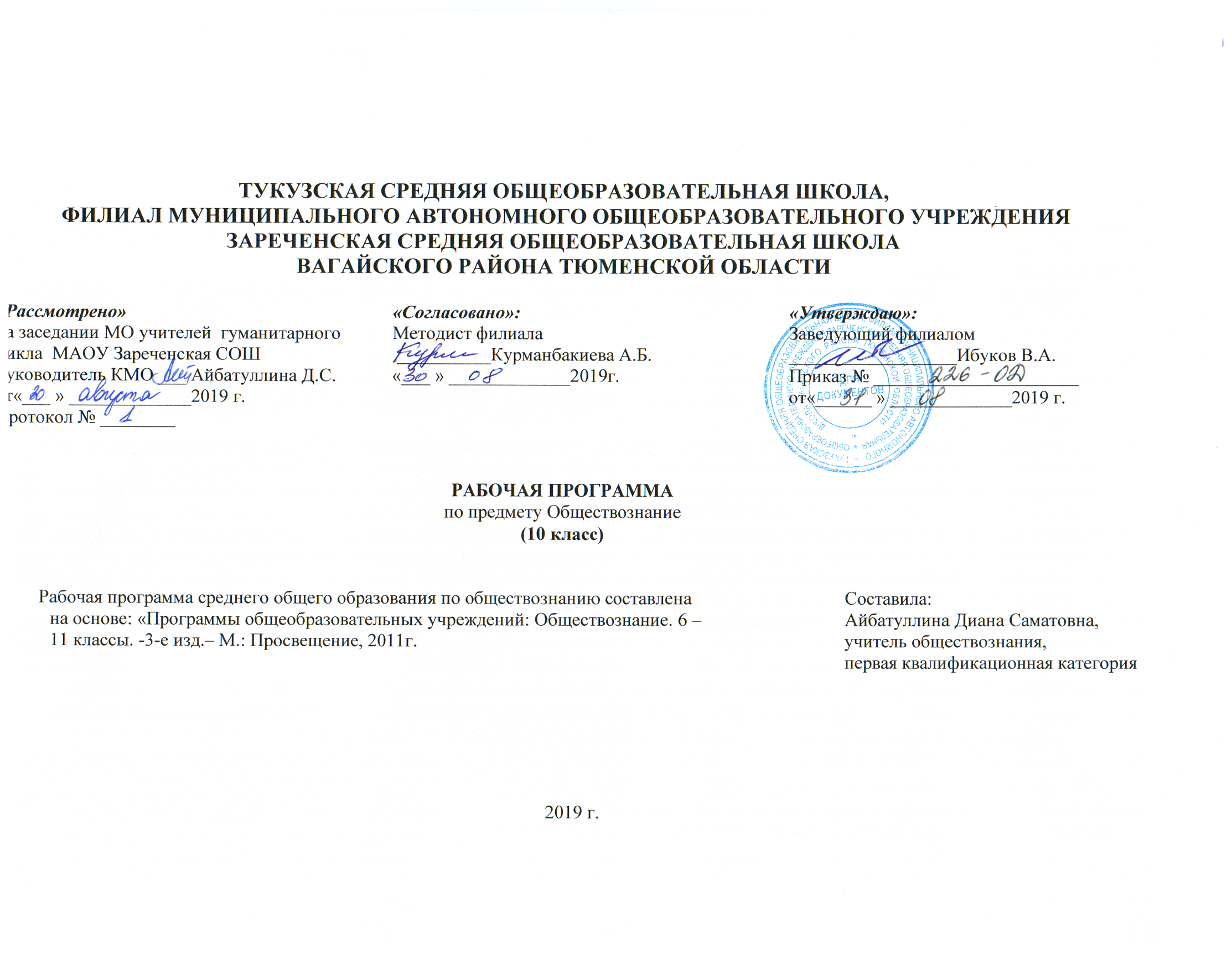 Планируемые результаты изучения учебного предметаТребования к результатам обучения предполагают реализацию деятельностного, компетентностного, дифференцированного, проблемного и личностно ориентированного подходов в процессе усвоения программы, что в конечном итоге обеспечит овладение учащимися знаниями, различными видами деятельности и умениями, их реализующими.     Личностные результаты:  формирование российской гражданской идентичности, патриотизма, уважения к своему народу, чувства ответственности перед Родиной, гордости за свой край, свою Родину, прошлое и настоящее многонационального народа России, уважение государственных символов (герб, флаг, гимн);осознание своей гражданской позиции как активного и ответственного члена российского общества, осознающего свои конституционные права и обязанности, уважающего закон и правопорядок, обладающего чувством собственного достоинства, осознанно принимающего традиционные национальные и общечеловеческие гуманистические и демократические ценности;готовность к служению Отечеству, его защите;сформированность мировоззрения, соответствующего современному уровню развития науки и общественной практики, основанного на диалоге культур, а так же раз личных форм общественного сознания, осознание своего места в поликультурном мире;сформированность основ саморазвития и самовоспитания в соответствии с общечеловеческими ценностями и идеалами гражданского общества; готовность и способность к самостоятельной, творческой и ответственной деятельности;толерантное сознание и поведение в поликультурном мире, готовность и способность вести диалог с другими людьми, достигать в нем взаимопонимания, находить общие цели и сотрудничать для их достижения, способность противостоять идеологии экстремизма, национализма, ксенофобии, дискриминации по социальным, религиозным, расовым, национальным признакам и другим негативным социальным явлениям;совершенствование навыков сотрудничества со сверстниками, детьми младшего возраста, взрослыми в образовательной, общественно полезной, учебно-исследовательской, проектной и других видах деятельности; формирование эстетического отношения к миру, включая эстетику быта, научного и технического творчества, спорта, общественных отношений;нравственное сознание и поведение на основе усвоения общечеловеческих ценностей;готовность и способность к образованию, в том числе самообразованию, на протяжении всей жизни; сознательное отношение к непрерывному образованию как условию успешной профессиональной и общественной деятельности;осознанный выбор будущей профессии и возможностей реализации собственных жизненных планов; отношение к профессиональной деятельности как возможности участия в решении личных, общественных, государственных, общенациональных проблем;сформированность экологического мышления, понимания влияния социально-экономических процессов на состояние природной и социальной среды; приобретение опыта эколого-направленной деятельности;ответственное отношение к созданию семьи на основе осознанного принятия ценностей семейной жизни.Метапредметные результаты изучения обществознания выражаются в следующих качествах:регулятивные: умение самостоятельно определять цели деятельности и составлять планы деятельности; самостоятельно осуществлять, контролировать и корректировать деятельность; использовать все возможные ресурсы для достижения поставленных  целей и реализации планов деятельности; выбирать успешные стратегии в различных ситуациях;умение использовать средства информационных и коммуникационных технологий (ИКТ) в решении когнитивных, коммуникативных и организационных задач с соблюдением требований эргономики, техники безопасности, гигиены, ресурсосбережения, правовых и этических норм, норм информационной безопасности;умение самостоятельно оценивать и принимать решения, определяющие стратегию поведения, с учетом гражданских и нравственных ценностей;умение самостоятельно определять цели своего обучения, ставить и формулировать для себя новые задачи в учёбе и познавательной деятельности, развивать мотивы и интересы своей познавательной деятельности;умение самостоятельно планировать пути достижения целей, в том числе альтернативные, осознанно выбирать наиболее эффективные способы решения учебных и познавательных задач;умение соотносить свои действия с планируемыми результатами, осуществлять контроль своей деятельности в процессе достижения результата, определять способы действий в рамках предложенных условий и требований, корректировать свои действия в соответствии с изменяющейся ситуацией;умение оценивать правильность выполнения учебной задачи, собственные возможности её решения;владение основами самоконтроля, самооценки, принятия решений и осуществления осознанного выбора в учебной и познавательной деятельности;познавательные: владение навыками познавательной, учебно-исследовательской и проектной деятельности, навыками разрешения проблем; способность и готовность к самостоятельному поиску методов решения практических задач, применению различных методов познания;готовность и способность к самостоятельной информационно-познавательной деятельности, включая умение ориентироваться в различных источниках информации, критически оценивать и интерпретировать информацию, получаемую из различных источников;умение определять назначение и функции различных социальных институтов;умение определять понятия, создавать обобщения, устанавливать аналогии, классифицировать, самостоятельно выбирать основания и критерии для классификации, устанавливать причинно - следственные связи, строить логическое рассуждение, умозаключение (индуктивное, дедуктивное и по аналогии) и делать выводы;умение создавать, применять и преобразовывать знаки и символы, модели и схемы для решения учебных и познавательных задач;коммуникативные: умение продуктивно общаться и взаимодействовать в процессе совместной деятельности, учитывать позиции других участников деятельности, эффективно разрешать конфликты;владение языковыми средствами — умение ясно, логично и точно излагать свою точку зрения, использовать адекватные языковые средства;владение навыками познавательной рефлексии как осознания совершаемых действий и мыслительных процессов, их результатов и оснований, границ своего знания и не знания, новых познавательных задач и средств их достижения.умение организовывать учебное сотрудничество и совместную деятельность с учителем и сверстниками;работать индивидуально и в группе: находить общее решение и разрешать конфликты на основе согласования позиций и учёта интересов;формулировать, аргументировать и отстаивать своё мнение;умение осознанно использовать речевые средства в соответствии с задачей коммуникации для выражения своих чувств, мыслей и потребностей; планирования и регуляции своей деятельности; владение устной и письменной речью, монологической контекстной речью.      Предметными результатами освоения на базовом уровне выпускниками полной средней школы содержания программы по обществознанию являются:  понимание общества как целостной развивающейся системы в единстве и взаимодействии основных сфер и институтов, осознание основных проблем, тенденций и возможных перспектив общественного развития;владение базовым понятийным аппаратом социальных наук;владение основными обществоведческими понятиями и терминами как познавательными средствами окружающей социальной действительности;владение умениями выявлять причинно-следственные, функциональные, иерархические и другие связи социальных объектов и процессов;опыт использования получаемых знаний и умений для принятия обоснованных и социально одобряемых решений в условиях реально складывающихся  жизненных альтернатив, связанных с выполнением типичных социальных ролей (гражданин, член семьи, работник, собственник, потребитель);сформированность представлений об основных тенденциях и возможных перспективах развития мирового сообщества в глобальном мире;сформированность представлений о методах познания социальных явлений и процессов;владение умениями применять полученные знания в повседневной жизни, прогнозировать последствия принимаемых решений;сформированность навыков оценивания социальной информации, умений поиска информации в источниках различного типа для реконструкции недостающих звеньев с целью объяснения и оценки разнообразных явлений и процессов общественного развития;умение извлекать социальную информацию из различных неадаптированных источников, анализировать её, соотносить со знаниями, полученными при изучении курса, интегрировать все имеющиеся знания по проблеме в единый комплекс;социальная самоидентификация личности обучающегося как гражданина России, наследника традиций и достижений своего народа, современника и в ближайшем будущем активного участника процессов модернизации различных сторон общественной жизни;мотивация к самостоятельному изучению общественных дисциплин, развитие интереса к их проблематике;умение ориентироваться в мире социальных, нравственных и эстетических ценностей: различать факты суждения и оценки, их связь с определённой системой ценностей, формулировать и обосновывать собственную позицию;уважение ценностей иных культур, конфессий и мировоззрений, осознание глобальных проблем современности, своей роли в их решении.Содержание тем учебного курсаРаздел 1. Введение. Значимость социально-гуманитарного знания в современном мире.Раздел 2. Общество. Общество и общественные отношения.Понятие общества. Взаимосвязь общества и природы. Общество и культура. Системное строение общества: элементы и подсистемы. Социальное взаимодействие и общественные отношения. Основные институты общества. Общество как сложная динамичная система. Эволюция и революция как формы социального изменения. Понятие общественного прогресса.Раздел 3.Человек. Человек как результат биологической и социокультурной эволюции. Человек, индивид, личность. Цель и смысл жизни человека. Мышление и деятельность. Потребности и интересы. Свобода и необходимость в человеческой деятельности. Структура и мотивы деятельности. Виды человеческих знаний. Проблема познаваемости мира.  Социальное познание, его особенности. Самопознание и его формы. Основные особенности научного познания. Естественные и социально-гуманитарные знания.Раздел 4. Духовная культура Понятие культуры. Многообразие культур. Культура материальная и духовная, их взаимосвязь. Традиции и новаторство  в культуре. Народная, массовая, элитарная культура. Искусство, его формы и направления. Наука и образование. Понятие науки. Функции современной науки. Понятие морали и религии. Многообразие религий. Роль религии в России и современном мире. Духовно-теоретическая и духовно-практическая деятельность.Раздел 5. Экономика. Экономика и её роль в жизни общества. Зависимость уровня жизни от состояния экономики. Отношения собственности. Многообразие форм собственности. Распределительные отношения. Экономические системы: традиционная, командная, рыночная. Рыночные отношения в современной экономике. Виды рынков. Закон спроса и предложения. Конкуренция и монополия. Экономическая культура.Раздел 6 Социальная сфера. Социальная структура общества, многообразие социальных групп. Социальная стратификация и неравенство. Социальная мобильность. Семья как социальный институт. Исторические формы семьи. Тенденции развития семьи в современном мире. Молодёжь как социальная группа. Особенности социализации молодых людей. Этнические общности. Нации, национальное самосознание. Межнациональные отношения в современном мире. Национальная политика.Раздел 7. Политическая сфера. Роль политической системы в жизни общества. Структура и сущность политической системы. Взаимосвязь организаций, политических норм и политической культуры. Признаки правового государства. Гражданское общество как сфера самодеятельности граждан. Местное самоуправление. Взаимосвязь правового государства и гражданского общества. Демократия, её принципы и политические механизмы. Многопартийность и партийные системы. Парламентаризм. Политическая жизнь современной России.Раздел 8. Право как особая система норм. Право в системе социальных норм. Признаки права. Система права. Основные источники права. Виды нормативных актов. Понятие правоотношения и правонарушения. Юридическая ответственность. Виды и признаки юридической ответственности. Современное российское законодательство. Отрасли права: конституционное, административное, гражданское, трудовое, семейное, уголовное, экологическое. Правосознание. Правовая культура и правомерное поведение.Раздел 9. Заключение. Многовариантность общественного развития. Целостность и противоречивость современного мира. Проблема общественного прогресса. Календарно-тематическое планирование по обществознаниюПеречень учебно-методического обеспеченияУчебник1. Человек и общество. Учебник для учащихся 10 – 11 кл. общеобразовательных учреждений. В 2 ч. Ч. 11 кл. /Л.Н. Боголюбов, Л.Ф. Иванова, А.Ю. Лазебникова и др.; Под ред. Л.Н. Боголюбова, А.Ю. Лазебниковой. – 3-е изд. – М.: Просвещение, 2005. 2. Обществознание: учеб. Для учащихся 11 кл. общеобразоват. Учреждений: базовый уровень / (Л.Н. Боголюбов, Ю.И. Аверьянов, Н.И. Городецкая и др.); под ред. Л.Н. Боголюбова. – 3-е изд. – М.: Просвещение, 2007. Обществознание:  учеб. для учащихся 10 кл.общеобразоват. учреждений: базовый уровень / (Л.Н.Боголюбов, Ю.И.Аверьянов, Н.И Городецкая и др. – М.: Просвещение, 2009№ урокаРазделТип урокаТип урокаТип урокаКоличество часов Тема урокаДата урока по плануДата урока фактическиУчебные действияУчебные действияУчебные действияУчебные действияУчебные действияОборудование Оборудование Оборудование 1ОБЩЕСТВОВводный Вводный Вводный 5Что такое общество04.0906.09Уметь пояснять суть изучаемого предмета, значение терминовУметь пояснять суть изучаемого предмета, значение терминовУметь пояснять суть изучаемого предмета, значение терминовУметь пояснять суть изучаемого предмета, значение терминовУметь пояснять суть изучаемого предмета, значение терминовКомпьютер, интерактивная доска, учебникКомпьютер, интерактивная доска, учебникКомпьютер, интерактивная доска, учебник2Комбинированный Комбинированный Комбинированный Общество как сложная динамическая система11.0913.09Беседа, работа с текстом учебника, вопросы по текстуБеседа, работа с текстом учебника, вопросы по текстуБеседа, работа с текстом учебника, вопросы по текстуБеседа, работа с текстом учебника, вопросы по текстуБеседа, работа с текстом учебника, вопросы по текстуКомпьютер, интерактивная доска, учебникКомпьютер, интерактивная доска, учебникКомпьютер, интерактивная доска, учебник3Урок контроля и проверки знанийУрок контроля и проверки знанийУрок контроля и проверки знанийКонтрольный урок по теме «Общество»18.09Тест  «Общество»Тест  «Общество»Тест  «Общество»Тест  «Общество»Тест  «Общество»4ЧЕЛОВЕК11Природа человека20.0925.09Беседа, выполнение тестаБеседа, выполнение тестаБеседа, выполнение тестаБеседа, выполнение тестаБеседа, выполнение тестаКомпьютер, интерактивная доска, учебникКомпьютер, интерактивная доска, учебникКомпьютер, интерактивная доска, учебник5Урок изучения нового материалаУрок изучения нового материалаУрок изучения нового материалаЧеловек как духовное существо27.0902.10Работа с текстом учебника, задания, вопросы по документуРабота с текстом учебника, задания, вопросы по документуРабота с текстом учебника, задания, вопросы по документуРабота с текстом учебника, задания, вопросы по документуРабота с текстом учебника, задания, вопросы по документуКомпьютер, интерактивная доска, учебникКомпьютер, интерактивная доска, учебникКомпьютер, интерактивная доска, учебник6Урок изучения нового материалаУрок изучения нового материалаУрок изучения нового материалаДеятельность- способ существования людей(интегрированный урок, технология)04.1009.10Работа в группах, задания по тексту, вопросыРабота в группах, задания по тексту, вопросыРабота в группах, задания по тексту, вопросыРабота в группах, задания по тексту, вопросыРабота в группах, задания по тексту, вопросыКомпьютер, интерактивная доска, учебникКомпьютер, интерактивная доска, учебникКомпьютер, интерактивная доска, учебник7Урок изучения нового материалаУрок изучения нового материалаУрок изучения нового материалаПознание и знание11.1016.10Работа с текстом учебника, задания в конце параграфаРабота с текстом учебника, задания в конце параграфаРабота с текстом учебника, задания в конце параграфаРабота с текстом учебника, задания в конце параграфаРабота с текстом учебника, задания в конце параграфаКомпьютер, интерактивная доска, учебникКомпьютер, интерактивная доска, учебникКомпьютер, интерактивная доска, учебник8Урок изучения нового материалаУрок изучения нового материалаУрок изучения нового материалаЧеловек в системе социальных связей18.1023.10Работа с текстом учебника, задания в конце параграфаРабота с текстом учебника, задания в конце параграфаРабота с текстом учебника, задания в конце параграфаРабота с текстом учебника, задания в конце параграфаРабота с текстом учебника, задания в конце параграфаКомпьютер, интерактивная доска, учебникКомпьютер, интерактивная доска, учебникКомпьютер, интерактивная доска, учебник9Урок контроля и проверки знанийУрок контроля и проверки знанийУрок контроля и проверки знанийКонтрольный урок по теме  «Общество и человек»25.10Тест «общество и человек»Тест «общество и человек»Тест «общество и человек»Тест «общество и человек»Тест «общество и человек»Компьютер, интерактивная доска, учебникКомпьютер, интерактивная доска, учебникКомпьютер, интерактивная доска, учебник10ДУХОВНАЯКУЛЬТУРАУрок изучения нового материалаУрок изучения нового материалаУрок изучения нового материала8Культура и духовная жизнь общества06.1108.11Беседа, обсуждение в группах, составление планаБеседа, обсуждение в группах, составление планаБеседа, обсуждение в группах, составление планаБеседа, обсуждение в группах, составление планаБеседа, обсуждение в группах, составление планаКомпьютер, интерактивная доска, учебникКомпьютер, интерактивная доска, учебникКомпьютер, интерактивная доска, учебник11Урок изучения нового материалаУрок изучения нового материалаУрок изучения нового материалаНаука и образование13.1115.11Работа с текстом учебника по заданиямСоставление планаРабота с текстом учебника по заданиямСоставление планаРабота с текстом учебника по заданиямСоставление планаРабота с текстом учебника по заданиямСоставление планаРабота с текстом учебника по заданиямСоставление планаКомпьютер, интерактивная доска, учебникКомпьютер, интерактивная доска, учебникКомпьютер, интерактивная доска, учебник12Урок изучения нового материалаУрок изучения нового материалаУрок изучения нового материалаМораль. Религия.20.1122.11Работа с текстом учебника по заданиямРабота с текстом учебника по заданиямРабота с текстом учебника по заданиямРабота с текстом учебника по заданиямРабота с текстом учебника по заданиямКомпьютер, интерактивная доска, учебникКомпьютер, интерактивная доска, учебникКомпьютер, интерактивная доска, учебник13Урок изучения нового материалаУрок изучения нового материалаУрок изучения нового материалаИскусство и духовная жизнь27.1129.11Работа с текстом учебника по заданиям, составление схемыРабота с текстом учебника по заданиям, составление схемыРабота с текстом учебника по заданиям, составление схемыРабота с текстом учебника по заданиям, составление схемыРабота с текстом учебника по заданиям, составление схемыКомпьютер, интерактивная доска, учебникКомпьютер, интерактивная доска, учебникКомпьютер, интерактивная доска, учебник14Урок контроля и поверки знанийУрок контроля и поверки знанийУрок контроля и поверки знанийКонтрольный урок по теме «Духовная культура»04.12Тест»Духовная культура»Тест»Духовная культура»Тест»Духовная культура»Тест»Духовная культура»Тест»Духовная культура»Компьютер, интерактивная доска, учебникКомпьютер, интерактивная доска, учебникКомпьютер, интерактивная доска, учебник15ЭКОНОМИКАУрок изучения нового материалаУрок изучения нового материалаУрок изучения нового материала5Роль экономики в жизни общества06.1211.12Беседа, работа с текстом учебника, вопросы по текстуБеседа, работа с текстом учебника, вопросы по текстуБеседа, работа с текстом учебника, вопросы по текстуБеседа, работа с текстом учебника, вопросы по текстуБеседа, работа с текстом учебника, вопросы по текстуКомпьютер, интерактивная доска, учебникКомпьютер, интерактивная доска, учебникКомпьютер, интерактивная доска, учебник16Урок изучения нового материалаУрок изучения нового материалаУрок изучения нового материалаЭкономическая культура13.1218.12Работа с текстом учебника, практические заданияРабота с текстом учебника, практические заданияРабота с текстом учебника, практические заданияРабота с текстом учебника, практические заданияРабота с текстом учебника, практические заданияКомпьютер, интерактивная доска, учебникКомпьютер, интерактивная доска, учебникКомпьютер, интерактивная доска, учебник17Урок контроля и проверки знанийУрок контроля и проверки знанийКонтрольный урок по теме «Экономика»20.12Тест «Экономика»Тест «Экономика»Тест «Экономика»Тест «Экономика»Тест «Экономика»Компьютер, интерактивная доска, учебникКомпьютер, интерактивная доска, учебник18СОЦИАЛЬНАЯ СФЕРАСОЦИАЛЬНАЯ СФЕРАУрок изучения нового материалаУрок изучения нового материала15Социальная структура общества25.1227.12Беседа, работа с текстом учебникаБеседа, работа с текстом учебникаБеседа, работа с текстом учебникаБеседа, работа с текстом учебникаБеседа, работа с текстом учебникаКомпьютер, интерактивная доска, учебникКомпьютер, интерактивная доска, учебник19Урок изучения нового материалаУрок изучения нового материалаСоциальная структура общества15.0117.01Работа с текстом учебника, практические задания, составление схемыРабота с текстом учебника, практические задания, составление схемыРабота с текстом учебника, практические задания, составление схемыРабота с текстом учебника, практические задания, составление схемыРабота с текстом учебника, практические задания, составление схемыКомпьютер, интерактивная доска, учебникКомпьютер, интерактивная доска, учебник20Урок изучения нового материалаУрок изучения нового материалаСоциальные взаимодействия22.0124.01Работа с текстом учебника, практические заданияРабота с текстом учебника, практические заданияРабота с текстом учебника, практические заданияРабота с текстом учебника, практические заданияРабота с текстом учебника, практические заданияКомпьютер, интерактивная доска, учебникКомпьютер, интерактивная доска, учебник21Урок изучения нового материалаУрок изучения нового материалаСоциальные нормы и отклоняющееся поведение29.0131.01Работа с текстом учебника, практические заданияРабота с текстом учебника, практические заданияРабота с текстом учебника, практические заданияРабота с текстом учебника, практические заданияРабота с текстом учебника, практические заданияКомпьютер, интерактивная доска, учебникКомпьютер, интерактивная доска, учебник22Урок изучения нового материалаУрок изучения нового материалаНации и межнациональные отношения05.0207.02Работа с текстом учебника, практические заданияРабота с текстом учебника, практические заданияРабота с текстом учебника, практические заданияРабота с текстом учебника, практические заданияРабота с текстом учебника, практические заданияКомпьютер, интерактивная доска, учебникКомпьютер, интерактивная доска, учебник23Урок изучения нового материалаУрок изучения нового материалаСемья и быт12.0214.02Работа с текстом учебника, практические заданияРабота с текстом учебника, практические заданияРабота с текстом учебника, практические заданияРабота с текстом учебника, практические заданияРабота с текстом учебника, практические заданияКомпьютер, интерактивная доска, учебникКомпьютер, интерактивная доска, учебник24Урок изучения нового материалаУрок изучения нового материалаСоциальное развитие и молодёжь19.0221.02Работа с текстом учебника, практические заданияРабота с текстом учебника, практические заданияРабота с текстом учебника, практические заданияРабота с текстом учебника, практические заданияРабота с текстом учебника, практические заданияКомпьютер, интерактивная доска, учебникКомпьютер, интерактивная доска, учебник25Урок повторения и обобщенияУрок повторения и обобщенияПовторительно – обобщающий урок по теме «Социальная сфера»26.02Тест «Социальная сфера»Тест «Социальная сфера»Тест «Социальная сфера»Тест «Социальная сфера»Тест «Социальная сфера»Компьютер, интерактивная доска, учебникКомпьютер, интерактивная доска, учебник26Урок контроля и проверки знанийКонтрольный урок по теме «Социальная сфера»28.02Тест «Социальная сфера»Компьютер, интерактивная доска, учебникКомпьютер, интерактивная доска, учебникКомпьютер, интерактивная доска, учебникКомпьютер, интерактивная доска, учебник27ПОЛИТИЧЕСКАЯ СФЕРАПОЛИТИЧЕСКАЯ СФЕРАПОЛИТИЧЕСКАЯ СФЕРАУрок изучения нового материала11Политика и власть04.0306.03Беседа, работа с текстом учебника, вопросы по текстуКомпьютер, интерактивная доска, учебникКомпьютер, интерактивная доска, учебникКомпьютер, интерактивная доска, учебникКомпьютер, интерактивная доска, учебник28Урок изучения нового материалаПолитическая система11.0313.03Работа с текстом учебника, практические заданияКомпьютер, интерактивная доска, учебникКомпьютер, интерактивная доска, учебникКомпьютер, интерактивная доска, учебникКомпьютер, интерактивная доска, учебник29Урок изучения нового материалаГражданское общество и правовое государство18.0320.03Составление таблицы, обсуждение в группахКомпьютер, интерактивная доска, учебникКомпьютер, интерактивная доска, учебникКомпьютер, интерактивная доска, учебникКомпьютер, интерактивная доска, учебник30Урок изучения нового материалаДемократические выборы и политические партии01.0403.04Беседа, работа в группахКомпьютер, интерактивная доска, учебникКомпьютер, интерактивная доска, учебникКомпьютер, интерактивная доска, учебникКомпьютер, интерактивная доска, учебник31Урок изучения нового материалаУчастие гражданина в политической жизни08.0410.04Беседа, работа в группах, обсуждение работКомпьютер, интерактивная доска, учебникКомпьютер, интерактивная доска, учебникКомпьютер, интерактивная доска, учебникКомпьютер, интерактивная доска, учебник32Урок контроля и проверки знанийКонтрольный урок по теме «Политическая сфера»15.04Тест «Политическая сфера»Компьютер, интерактивная доска, учебникКомпьютер, интерактивная доска, учебникКомпьютер, интерактивная доска, учебникКомпьютер, интерактивная доска, учебник33ПРАВОПРАВОПРАВОУрок изучения нового материала13Право в системе социальных норм17.0422.04Работа с текстом учебника, практические заданияКомпьютер, интерактивная доска, учебникКомпьютер, интерактивная доска, учебникКомпьютер, интерактивная доска, учебникКомпьютер, интерактивная доска, учебник34Урок изучения нового материалаИсточники права24.0429.04Работа с текстом учебника, практические заданияКомпьютер, интерактивная доска, учебникКомпьютер, интерактивная доска, учебникКомпьютер, интерактивная доска, учебникКомпьютер, интерактивная доска, учебник35Урок изучения нового материалаУрок изучения нового материалаУрок изучения нового материалаПравоотношения и правонарушения06.0508.05Составление таблицыСоставление таблицыКомпьютер, интерактивная доска, учебникКомпьютер, интерактивная доска, учебникКомпьютер, интерактивная доска, учебникКомпьютер, интерактивная доска, учебник36Урок изучения нового материалаУрок изучения нового материалаУрок изучения нового материалаСовременное российское законодательство13.0515.05Работа с нормативными документамиРабота с нормативными документамиКомпьютер, интерактивная доска, учебникКомпьютер, интерактивная доска, учебникКомпьютер, интерактивная доска, учебникКомпьютер, интерактивная доска, учебник37Урок изучения нового материалаУрок изучения нового материалаУрок изучения нового материалаПредпосылки правомерного поведения20.05Работа с текстом учебника, практические заданияРабота с текстом учебника, практические заданияКомпьютер, интерактивная доска, учебникКомпьютер, интерактивная доска, учебникКомпьютер, интерактивная доска, учебникКомпьютер, интерактивная доска, учебник38Урок изучения нового материалаУрок изучения нового материалаУрок изучения нового материалаОбщество в развитии22.05Беседа «современное общество»Беседа «современное общество»Компьютер, интерактивная доска, учебникКомпьютер, интерактивная доска, учебникКомпьютер, интерактивная доска, учебникКомпьютер, интерактивная доска, учебник39Урок повторения и обобщенияУрок повторения и обобщенияУрок повторения и обобщенияИтоговое повторение27.05ТестТестКомпьютер, интерактивная доска, учебникКомпьютер, интерактивная доска, учебникКомпьютер, интерактивная доска, учебникКомпьютер, интерактивная доска, учебник